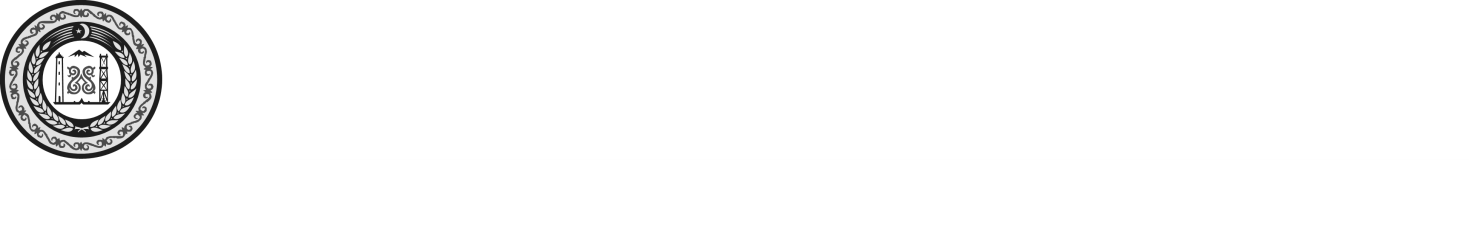 СОВЕТ ДЕПУТАТОВ НАДТЕРЕЧНОГО  МУНИЦИПАЛЬНОГО РАЙОНАЧЕЧЕНСКОЙ РЕСПУБЛИКИ(Совет депутатов Надтеречного муниципального района Чеченской Республики)НОХЧИЙН РЕСПУБЛИКАНДЕПУТАТИН КХЕТАШО НАДТЕРЕЧНИ  МУНИЦИПАЛЬНИ КIОШТАН (Депутатин кхеташо Надтеречни муниципальни кIоштан)ПОСТАНОВЛЕНИЕ  «22» _ноября_ 2019 года                      		                                           № 02с.ЗнаменскоеО назначении публичных слушаний по проектам решений Совета депутатов Надтеречного муниципального района о внесении изменений в правила землепользования и застройки сельских поселений входящих в составНадтеречного муниципального района В соответствии ст. 31,32,33 Градостроительного кодекса Российской Федерации, п.26 ч.1 ст16 Федерального закона от 06.10.2003 № 131-ФЗ «Об общих принципах организации местного самоуправления в Российской Федерации», ст.14 Устава Надтеречного муниципального района, Положением о порядке организации и проведения публичных слушаний в Надтеречном муниципальном районе, утвержденным решением Совета депутатов Надтеречного муниципального района от 19.01.2017 № 9/2,П О С Т А Н О В Л Я Ю:1. Назначить публичные слушания по проектам решений Совета депутатов Надтеречного муниципального района о внесении изменений в правила  землепользования и застройки территории сельских поселений  Надтеречного муниципального района.2. Публичные слушания провести согласно графику проведения публичных слушаний по проектам решений Совета депутатов Надтеречного муниципального района о внесении изменений в правила  землепользования и застройки территории сельских поселений  Надтеречного муниципального района (приложение №1).3. Назначить отдел архитектуры и градостроительной деятельности (Тутаев А.С.) ответственным подразделением Администрации Надтеречного муниципального района по подготовке и проведению публичных слушаний.4. Органом уполномоченным на организацию и проведение публичных слушаний по проектам решений Совета депутатов Надтеречного муниципального района о внесении изменений в правила  землепользования и застройки территории сельских поселений  Надтеречного муниципального района, является комиссия  по землепользованию и застройки  Надтеречного муниципального района Чеченской Республики.5. Комиссии по подготовке и проведению публичных слушаний обеспечить размещение  проектов решений Совета депутатов Надтеречного муниципального района о внесении изменений в правила  землепользования и застройки территории сельских поселений  Надтеречного муниципального района на официальных сайтах админинистрации Надтеречного муниципального района и сельских поселений Надтеречного муниципального района, а также в зданиях администраций сельских поселений  для всеобщего ознакомления жителей сельских поселений. 6. Установить порядок учета предложений граждан по проектам решений Совета депутатов Надтеречного муниципального района о внесении изменений в правила землепользования и застройки территории сельских поселений  Надтеречного муниципального района Чеченской Республики (приложение №2) и порядок участия граждан в обсуждении проекта решений Совета депутатов Надтеречного муниципального района о внесении изменений в правила землепользования и застройки территории сельских поселений  Надтеречного муниципального района Чеченской Республики (приложение №3).7. Обнародовать настоящее постановление путем размещения на официальных сайтах Совета депутатов и  Администрации Надтеречного муниципального района, а также на сайтах администраций сельских поселений  в сети «Интернет».8. Контроль за исполнением настоящего постановления возложить на первого заместителя Главы Администрации Надтеречного муниципального района Хаджиева С.С.9. Настоящее постановление вступает в силу после его официального обнародования.Глава Надтеречного Муниципального района                                                            Убайтаев С.С.Приложение №1к постановлению Главы                                                                             Надтеречного муниципального              района  от «22» ноября 2019 №02 График проведения публичных слушаний по проектам решений Совета депутатов Надтеречного муниципального района о внесении изменений в правила землепользования и застройки территории сельских поселений  Надтеречного муниципального района Чеченской Республики Приложение №2к постановлению Главы                                                                             Надтеречного муниципального              района  от «22» ноября 2019 №02 Порядокучета предложений граждан по проектам решений Совета депутатов Надтеречного муниципального района о внесении изменений в правила землепользования и застройки территории сельских поселений  Надтеречного муниципального района Чеченской Республики 1. Предложения граждан по проектам решений Совета депутатов Надтеречного муниципального района о внесении изменений в правила  землепользования и застройки территории сельских поселений  Надтеречного муниципального района принимаются со дня обнародования проекта решения в  сельских поселениях Надтеречного муниципального района. 2. Предложения граждан по проектам решения подаются в письменной форме с указанием контактной информации (фамилия, имя, отчество, место жительства, телефон, место работы или учебы) в комиссию по землепользованию и застройки  Надтеречного муниципального района- орган уполномоченный на организацию и проведение публичных слушаний (с. Знаменское, ул. Кадырова, 37).  3. Поступившие предложения систематизируются и представляются участникам публичных слушаний в составе материалов публичных слушаний. 4. Прием письменных предложений по вопросам публичных слушаний заканчиваются за три дня до заседания по вопросу публичных слушаний.Приложение №3 к постановлению Главы                                                                             Надтеречного муниципального              района  от «22» ноября 2019 №02 Порядокучастия граждан в обсуждении проектов решений Совета депутатов Надтеречного муниципального района о внесении изменений в правила землепользования и застройки территории сельских поселений  Надтеречного муниципального района Чеченской Республики 1. Население сельских поселений Надтеречного муниципального района извещается через средства массовой информации о проведении заседания публичных слушаний по обсуждению проекта решения Совета депутатов Надтеречного муниципального района о внесении изменений в правила  землепользования и застройки территории сельских поселений  Надтеречного муниципального района.2. Регистрация в качестве участника публичных слушаний по проектам решения Совета депутатов Надтеречного муниципального района о внесении изменений в правила  землепользования и застройки территории сельских поселений  Надтеречного муниципального района проводится одновременно с подачей предложений по вопросу публичных слушаний. 3. Оргкомитет обязан по запросу граждан предоставить информацию о ходе подготовки публичных слушаний в течение десяти дней со дня поступления обращения. 4. Регистрация участников публичных слушаний по проектам решения Совета депутатов Надтеречного муниципального района о внесении изменений в правила  землепользования и застройки территории сельских поселений  Надтеречного муниципального района заканчивается за три дня до заседания по вопросу публичных слушаний. 5. По итогам проведения публичных слушаний принимается итоговый документ (заключение). Итоговый документ принимается путем прямого открытого голосования и подписывается председательствующим на публичных слушаниях и членами секретариата публичных слушаний.№№ п/пНаименование сельского поселенияДата проведенияВремяМесто проведения(наименование объекта)11Знаменское20.01.2020 16-00В здании администрации Знаменского сельского поселения22Братское 20.01.2020 10-00В здании администрации Братского сельского поселения 23Гвардейское 20.01.2020 12-00В здании администрации Гвардейского сельского поселения44Бено-Юртовское20.01.2020 14-00В здании администрации Бено-Юртовского сельского поселения 55Верхненаурское21.01.2020 10-00В здании администрации Верхненаурского сельского поселения66Надтеречненское 21.01.2020 12-00В здании администрации   Надтеречненского сельского поселения 77Мекен-Юртовское21.01.2020 14-00В здании администрации Мекен-Юртовского сельского поселения88Подгорненское21.01.2020 16-00В здании администрации Подгорненского сельского поселения99Зебир-Юртовское22.01.2020 16-00В здании администрации Зебир-Юртовского сельского поселения 110Горагорское 22.01.2020 10-00В здании администрации Горагорского сельского поселения111Комаровское22.01.2020 12-00В здании администрации Комаровского сельского поселения112Калаусское 22.01.2020 14-00В здании администрации Калаусского сельского поселения